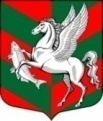 АДМИНИСТРАЦИЯ МУНИЦИПАЛЬНОГО ОБРАЗОВАНИЯ СУХОВСКОЕ СЕЛЬСКОЕ ПОСЕЛЕНИЕ КИРОВСКОГО МУНИЦИПАЛЬНОГО РАЙОНА ЛЕНИНГРАДСКОЙ ОБЛАСТИП О С Т А Н О В Л Е Н И Е		                      От 20 марта 2023 г. № 42Об утверждении Административного регламента по предоставлению муниципальной услуги «Предоставление сведений об объектах имущества, включенных в перечень муниципального имущества, предназначенного для предоставления во владение и (или) в пользование субъектам малого и среднего предпринимательства и организациям, образующим инфраструктуру поддержки субъектов малого и среднего предпринимательства» На основании Федерального закона от 27 июля 2010 года № 210-ФЗ «Об организации предоставления государственных и муниципальных услуг», в соответствии с методическим рекомендациями по разработке административного регламента по предоставлению муниципальной услуги, утвержденными Правительством Российской Федерации, с целью приведения в соответствие с действующим законодательством Российской Федерации, постановляет:Утвердить Административный регламент предоставления муниципальной услуги «Предоставление сведений об объектах имущества, включенных в перечень муниципального имущества, предназначенного для предоставления во владение и (или) в пользование субъектам малого и среднего предпринимательства и организациям, образующим инфраструктуру поддержки субъектов малого и среднего предпринимательства» (Приложение). Признать утратившими силу постановление от 04.10.2021 г. № 130  «Об утверждении Административного регламента предоставления  «Предоставление сведений об объектах имущества, включенных в перечень муниципального имущества, предназначенного для предоставления во владение и (или) в пользование субъектам малого и среднего предпринимательства и организациям, образующим инфраструктуру поддержки субъектов малого и среднего предпринимательства».Настоящее постановление вступает в силу после его официального  опубликования (обнародования) в газете Ладога и размещения на сайте администрации по адресу: http://суховское.рф/ .Контроль за исполнением настоящего Постановления оставляю за собой.  Глава администрации                                                             О.В. БарминаРазослано: дело, прокуратура, газета «Ладога»  Приложение к постановлению администрации Суховскогосельского поселенияот 20.03.2023 г. № 42Административный регламент по предоставлению муниципальной услуги «Предоставление сведений об объектах имущества, включенных в перечень муниципального имущества, предназначенного для предоставления во владение и (или) в пользование субъектам малого и среднего предпринимательства и организациям, образующим инфраструктуру поддержки субъектов малого и среднего предпринимательства» (Сокращенное наименование: «Предоставление сведений об объектах имущества, включенных в перечень муниципального имущества, предназначенного для предоставления субъектам малого и среднего предпринимательства») (далее – муниципальная услуга, административный регламент)1. Общие положения1.1. Регламент устанавливает порядок и стандарт предоставления муниципальной услуги по предоставлению сведений, включенных в перечень муниципального имущества, свободного от прав третьих лиц (за исключением права хозяйственного ведения, права оперативного управления, а также имущественных прав субъектов малого и среднего предпринимательства), предназначенного для предоставления во владение и (или) в пользование субъектам малого и среднего предпринимательства и организациям, образующим инфраструктуру поддержки субъектов малого и среднего предпринимательства.1.2. Заявителями, имеющими право на получение муниципальной услуги, (далее – заявитель) являются:- физические лица, не являющиеся индивидуальными предпринимателями и применяющие специальный налоговый режим «Налог на профессиональный доход» (далее – физические лица, применяющие специальный налоговый режим);- юридические лица, являющиеся субъектами малого и среднего предпринимательства, сведения о которых внесены в единый реестр субъектов малого и среднего предпринимательства, а также организации, образующие инфраструктуру поддержки субъектов малого и среднего предпринимательства;- индивидуальные предприниматели, являющиеся субъектами малого и среднего предпринимательства, сведения о которых внесены в единый реестр субъектов малого и среднего предпринимательства.Представлять интересы заявителя имеют право:от имени физических лиц:- представители, действующие в силу полномочий, основанных на доверенности или договоре;от имени юридических лиц:- лица, действующие в соответствии с законом или учредительными документами от имени юридического лица без доверенности;- представители юридических лиц в силу полномочий на основании доверенности или договора;- от имени индивидуальных предпринимателей:- представители индивидуальных предпринимателей в силу полномочий на основании доверенности или договора.1.3. Информация о местах нахождения органа местного самоуправления (далее – ОМСУ, Администрация), предоставляющего муниципальную услугу, ОИВ/ОМСУ/организаций, участвующих в предоставлении услуги и не являющихся многофункциональными центрами предоставления государственных и муниципальных услуг (далее - Организации), графиках работы, контактных телефонах и т.д. (далее - сведения информационного характера) размещаются:на стендах в местах предоставления муниципальной услуги и услуг, которые являются необходимыми и обязательными для предоставления муниципальной услуги;на сайте ОМСУ;на сайте Государственного бюджетного учреждения Ленинградской области «Многофункциональный центр предоставления государственных и муниципальных услуг» (далее - ГБУ ЛО «МФЦ», МФЦ): http://mfc47.ru/;на Портале государственных и муниципальных услуг (функций) Ленинградской области (далее - ПГУ ЛО)/на Едином портале государственных услуг (далее - ЕПГУ): www.gu.lenobl.ru / www.gosuslugi.ru;в государственной информационной системе «Реестр государственных и муниципальных услуг (функций) Ленинградской области» (далее - Реестр).2. Стандарт предоставления муниципальной услуги2.1. Полное наименование муниципальной услуги: «Предоставление сведений об объектах имущества, включенных в перечень муниципального имущества, предназначенного для предоставления во владение и (или) в пользование субъектам малого и среднего предпринимательства и организациям, образующим инфраструктуру поддержки субъектов малого и среднего предпринимательства».Сокращенное наименование муниципальной услуги: «Предоставление сведений об объектах имущества, включенных в перечень муниципального имущества, предназначенного для предоставления субъектам малого и среднего предпринимательства».2.2. Муниципальную услугу предоставляет: ОМСУ. В предоставлении муниципальной услуги участвует ГБУ ЛО «МФЦ».Заявление на получение муниципальной услуги с комплектом документов принимается:1) при личной явке:в ОМСУ;в филиалах, отделах, удаленных рабочих местах ГБУ ЛО «МФЦ»;2) без личной явки:почтовым отправлением в ОМСУ;в электронной форме через личный кабинет заявителя на ПГУ ЛО/ЕПГУ;в электронной форме через сайт ОМСУ (при технической реализации).Заявитель имеет право записаться на прием для подачи заявления о предоставлении услуги следующими способами:1) посредством ПГУ ЛО/ЕПГУ - в ОМСУ, в МФЦ (при технической реализации);2) по телефону - в ОМСУ, в МФЦ;3) посредством сайта ОМСУ - в ОМСУ.Для записи заявитель выбирает любую свободную для приема дату и время в пределах установленного в ОМСУ или МФЦ графика приема заявителей.2.2.1. В целях предоставления муниципальной услуги установление личности заявителя может осуществляться в ходе личного приема посредством предъявления паспорта гражданина Российской Федерации либо иного документа, удостоверяющего личность, в соответствии с законодательством Российской Федерации или посредством идентификации и аутентификации в ОМСУ, ГБУ ЛО «МФЦ» с использованием информационных технологий, предусмотренных частью 18 статьи 14.1 Федерального закона от 27 июля 2006 года № 149-ФЗ «Об информации, информационных технологиях и о защите информации» (при наличии технической возможности).2.2.2. При предоставлении муниципальной услуги в электронной форме идентификация и аутентификация могут осуществляться посредством:1) единой системы идентификации и аутентификации или иных государственных информационных систем, если такие государственные информационные системы в установленном Правительством Российской Федерации порядке обеспечивают взаимодействие с единой системой идентификации и аутентификации, при условии совпадения сведений о физическом лице в указанных информационных системах;2) единой системы идентификации и аутентификации и единой информационной системы персональных данных, обеспечивающей обработку, включая сбор и хранение, биометрических персональных данных, их проверку и передачу информации о степени их соответствия предоставленным биометрическим персональным данным физического лица.2.3. Результатом предоставления муниципальной услуги является: -подготовка сведений (письма) об объектах имущества, включенных Перечень муниципального имущества ОМСУ, свободного от прав третьих лиц (за исключением права хозяйственного ведения, права оперативного управления, а также имущественных прав субъектов малого и среднего предпринимательства), используемого в целях предоставления во владение и (или) в пользование на долгосрочной основе субъектам малого и среднего предпринимательства и организациям, образующим инфраструктуру поддержки субъектов малого и среднего предпринимательства (далее – Перечень),- решение об отказе в предоставлении муниципальной услуги (приложение 2 к настоящему административному регламенту).Результат предоставления муниципальной услуги предоставляется (в соответствии со способом, указанным заявителем при подаче заявления и документов):1) при личной явке:в ОМСУ;в филиалах, отделах, удаленных рабочих местах ГБУ ЛО «МФЦ»;2) без личной явки:почтовым отправлением;на адрес электронной почты;в электронной форме через личный кабинет заявителя на ПГУ ЛО/ЕПГУ;в электронной форме через сайт ОМСУ (при технической реализации).2.4. Срок предоставления муниципальной услуги составляет не более 5 рабочих дней со дня поступления заявления в ОМСУ.2.5. Правовые основания для предоставления муниципальной услуги.1) Конституция Российской Федерации от 12 декабря 1993 года;2) Федеральный закон от 9 февраля 2009 года № 8-ФЗ «Об обеспечении доступа к информации о деятельности государственных органов и органов местного самоуправления»;3) Федеральный закон от 24.07.2007 № 209-ФЗ «О развитии малого и среднего предпринимательства в Российской Федерации»;4) Федеральный закон от 27 июля 2006 года № 149-ФЗ «Об информации, информационных технологиях и о защите информации»;5) нормативные правовые акты органов местного самоуправления.2.6. Исчерпывающий перечень документов, необходимых в соответствии с законодательными или иными нормативными правовыми актами для предоставления муниципальной услуги, подлежащих представлению заявителем:1) заявление о предоставлении услуги в соответствии с приложением № 1;В заявлении указываются:1.фамилия, имя, отчество (при наличии) индивидуального предпринимателя либо физического лица, применяющего специальный налоговый режим, и его место жительства или полное наименование юридического лица, фамилия, имя, отчество (при наличии) руководителя, его место нахождения;2. реквизиты документа, удостоверяющего личность заявителя или представителя заявителя;3. реквизиты документа, подтверждающего полномочия представителя заявителя;4.почтовый адрес, адрес электронной почты, номера телефонов (факсов) для обратной связи;5. способ получения результатов услуги;6. подпись заявителя или уполномоченного представителя;7. дата составления заявления.Заявление заполняется при помощи технических средств или от руки разборчиво (печатными буквами). При обращении в ОМСУ заявление заполняется заявителем собственноручно, при обращении в ГБУ ЛО «МФЦ» заявление заполняется специалистом ГБУ ЛО «МФЦ».Не допускается исправление ошибок путем зачеркивания или с помощью корректирующих средств.Бланк заявления заявитель может получить у должностного лица ОМСУ. Заявитель вправе заполнить и распечатать бланк заявления на официальных сайтах ОМСУ.при обращении в ОМСУ или МФЦ необходимо предъявить документ, удостоверяющий личность: - заявителя, представителя заявителя, в случае, когда полномочия уполномоченного лица подтверждены доверенностью в простой письменной форме (паспорт гражданина Российской Федерации, паспорт гражданина СССР, временное удостоверение личности гражданина Российской Федерации по форме, утвержденной Приказом МВД России от 16.11.2020 № 773, удостоверение личности военнослужащего Российской Федерации);- иностранного гражданина, лица без гражданства, включая вид на жительство и удостоверение беженца;- документ, оформленный в соответствии с действующим законодательством, подтверждающий наличие у представителя права действовать от лица заявителя и определяющий условия и границы реализации права представителя на получение муниципальной услуги, если с заявлением обращается представитель заявителя. Представитель заявителя из числа уполномоченных лиц дополнительно представляет документ, удостоверяющий личность;2.7. Исчерпывающий перечень документов (сведений), необходимых в соответствии с законодательными или иными нормативными правовыми актами для предоставления муниципальной услуги, находящихся в распоряжении государственных органов, органов местного самоуправления и подведомственных им организаций (за исключением организаций, оказывающих услуги, необходимые и обязательные для предоставления муниципальной услуги) и подлежащих представлению в рамках межведомственного информационного взаимодействия.1)выписку из Единого государственного реестра юридических лиц в случае, если заявителем является юридическое лицо;2)выписку из Единого государственного реестра индивидуальных предпринимателей, если заявителем является индивидуальный предприниматель;3) выписку из Единого реестра субъектов малого и среднего предпринимательства  в целях установления отнесения/неотнесения заявителя к субъектам малого или среднего предпринимательства или к организации, образующей инфраструктуру поддержки субъектов малого и среднего предпринимательства;4) сведения (выписка) из Единого государственного реестра организаций, образующих инфраструктуру поддержки субъектов малого и среднего предпринимательства (для организаций, образующих инфраструктуру поддержки субъектов малого и среднего предпринимательства, в соответствии с Федеральным законом № 209-ФЗ);5) сведения (выписка) о применении специального налогового режима «Налог на профессиональный доход» (для физических лиц, применяющих специальный налоговый режим).2.7.1. Заявитель вправе представить документы (сведения), указанные в пункте 2.7 настоящего регламента, по собственной инициативе.2.7.2. При предоставлении муниципальной услуги запрещается требовать от заявителя:представления документов и информации или осуществления действий, представление или осуществление которых не предусмотрено нормативными правовыми актами, регулирующими отношения, возникающие в связи с предоставлением муниципальной услуги;представления документов и информации, которые в соответствии с нормативными правовыми актами Российской Федерации, нормативными правовыми актами субъектов Российской Федерации и муниципальными правовыми актами находятся в распоряжении муниципальных органов, предоставляющих муниципальную услугу, государственных органов, иных органов местного самоуправления и(или) подведомственных государственным органам и органам местного самоуправления организаций, участвующих в предоставлении государственных или муниципальных услуг, за исключением документов, указанных в части 6 статьи 7 Федерального закона от 27 июля 2010 года № 210-ФЗ «Об организации предоставления государственных и муниципальных услуг» (далее - Федеральный закон № 210-ФЗ);осуществления действий, в том числе согласований, необходимых для получения государственных и муниципальных услуг и связанных с обращением в иные государственные органы, органы местного самоуправления, организации, за исключением получения услуг и получения документов и информации, предоставляемых в результате предоставления таких услуг, включенных в перечни, указанные в части 1 статьи 9 Федерального закона № 210-ФЗ;представления на бумажном носителе документов и информации, электронные образы которых ранее были заверены в соответствии с пунктом 7.2 части 1 статьи 16 Федерального закона № 210-ФЗ, за исключением случаев, если нанесение отметок на такие документы либо их изъятие является необходимым условием предоставления государственной или муниципальной услуги, и иных случаев, установленных федеральными законами.2.7.3. При наступлении событий, являющихся основанием для предоставления муниципальной услуги, ОМСУ, предоставляющий муниципальную услугу, вправе:1) проводить мероприятия, направленные на подготовку результатов предоставления муниципальных услуг, в том числе направлять межведомственные запросы, получать на них ответы, после чего уведомлять заявителя о возможности подать запрос о предоставлении соответствующей услуги для немедленного получения результата предоставления такой услуги;2) при условии наличия запроса заявителя о предоставлении муниципальной услуги, в отношении которых у заявителя могут появиться основания для их предоставления ему в будущем, проводить мероприятия, направленные на формирование результата предоставления соответствующей услуги, в том числе направлять межведомственные запросы, получать на них ответы, формировать результат предоставления соответствующей услуги, а также предоставлять его заявителю с использованием ЕПГУ/ПГУ ЛО и уведомлять заявителя о проведенных мероприятиях.2.8. Исчерпывающий перечень оснований для приостановления предоставления муниципальной услуги с указанием допустимых сроков приостановления в случае, если возможность приостановления предоставления муниципальной услуги предусмотрена действующим законодательством.Основания для приостановления предоставления муниципальной услуги не предусмотрены.2.9. Исчерпывающий перечень оснований для отказа в приеме документов, необходимых для предоставления муниципальной услуги:1) Заявление подано лицом, не уполномоченным на осуществление таких действий;2) Представление неполного комплекта документов, необходимых в соответствии с законодательными или иными нормативными правовыми актами для оказания услуги, подлежащих представлению заявителем:заявителем не представлены документы, установленные п. 2.6 административного регламента, необходимые в соответствии с законодательными или иными нормативными правовыми актами для предоставления муниципальной услуги;- представленные документы утратили силу на момент обращения за услугой;-текст заявления не поддается прочтению, в заявлении отсутствуют идентификационные данные заявителя либо не указан адрес заявителя;- представленные документы содержат подчистки и исправления текста, не заверенные в порядке, установленном законодательством Российской Федерации;- представленные в электронной форме документы содержат повреждения, наличие которых не позволяет в полном объеме использовать информацию и сведения, содержащиеся в документах для предоставления услуги;- подача запроса о предоставлении услуги и документов, необходимых для предоставления услуги, в электронной форме с нарушением установленных требований;- неполное заполнение полей в форме заявления, в том числе в интерактивной форме заявления на ЕПГУ/ПГУ ЛО;3) Заявление на получение услуги оформлено не в соответствии с административным регламентом.2.10. Исчерпывающий перечень оснований для отказа в предоставлении муниципальной услуги:1)Представленные заявителем документы недействительны/указанные в заявлении сведения недостоверны;2) Отсутствие права на предоставление муниципальной услуги:- заявитель не является лицом, указанным в п. 1.2настоящего административного регламента, либо не соответствует требованиям законодательства Российской Федерации, предъявляемым к лицу, которому предоставляется муниципальная услуга.2.11. Порядок, размер и основания взимания государственной пошлины или иной платы, взимаемой за предоставление муниципальной услуги.2.11.1. Муниципальная услуга предоставляется бесплатно.2.12. Максимальный срок ожидания в очереди при подаче запроса о предоставлении муниципальной услуги и при получении результата предоставления муниципальной услуги составляет не более 15 минут.2.13. Срок регистрации запроса заявителя о предоставлении муниципальной услуги составляет в ОМСУ:при личном обращении - в день поступления запроса;при направлении запроса почтовой связью в ОМСУ - в день поступления запроса;при направлении запроса на бумажном носителе из МФЦ в ОМСУ - в день передачи документов из МФЦ в ОМСУ;при направлении запроса в форме электронного документа посредством ЕПГУ или ПГУ ЛО, сайта ОМСУ  (при наличии технической возможности) - в день поступления запроса на ЕПГУ или ПГУ ЛО или на следующий рабочий день (в случае направления документов в нерабочее время, в выходные, праздничные дни).2.14. Требования к помещениям, в которых предоставляется муниципальная услуга, к залу ожидания, местам для заполнения запросов о предоставлении муниципальной услуги, информационным стендам с образцами их заполнения и перечнем документов, необходимых для предоставления муниципальной услуги.2.14.1. Предоставление муниципальной услуги осуществляется в специально выделенных для этих целей помещениях ОМСУ или в МФЦ.2.14.2. Наличие на территории, прилегающей к зданию, не менее 10 процентов мест (но не менее одного места) для парковки специальных автотранспортных средств инвалидов, которые не должны занимать иные транспортные средства. Инвалиды пользуются местами для парковки специальных транспортных средств бесплатно. На территории, прилегающей к зданию, в котором размещен МФЦ, располагается бесплатная парковка для автомобильного транспорта посетителей, в том числе предусматривающая места для специальных автотранспортных средств инвалидов.2.14.3. Помещения размещаются преимущественно на нижних, предпочтительнее на первых, этажах здания с предоставлением доступа в помещение инвалидам.2.14.4. Здание (помещение) оборудуется информационной табличкой (вывеской), содержащей полное наименование ОМСУ, а также информацию о режиме его работы.2.14.5. Вход в здание (помещение) и выход из него оборудуются лестницами с поручнями и пандусами для передвижения детских и инвалидных колясок.2.14.6. В помещении организуется бесплатный туалет для посетителей, в том числе туалет, предназначенный для инвалидов.2.14.7. При необходимости работником МФЦ, ОМСУ инвалиду оказывается помощь в преодолении барьеров, мешающих получению им услуг наравне с другими лицами.2.14.8. Вход в помещение и места ожидания оборудуются кнопками, а также содержат информацию о контактных номерах телефонов вызова работника для сопровождения инвалида.2.14.9. Дублирование необходимой для инвалидов звуковой и зрительной информации, а также надписей, знаков и иной текстовой и графической информации знаками, выполненными рельефно-точечным шрифтом Брайля, допуск сурдопереводчика и тифлосурдопереводчика.2.14.10. Оборудование мест повышенного удобства с дополнительным местом для собаки-проводника и устройств для передвижения инвалида (костылей, ходунков).2.14.11. Характеристики помещений приема и выдачи документов в части объемно-планировочных и конструктивных решений, освещения, пожарной безопасности, инженерного оборудования должны соответствовать требованиям нормативных документов, действующих на территории Российской Федерации.2.14.12. Помещения приема и выдачи документов должны предусматривать места для ожидания, информирования и приема заявителей.2.14.13. Места ожидания и места для информирования оборудуются стульями (кресельными секциями, скамьями) и столами (стойками) для оформления документов с размещением на них бланков документов, необходимых для получения муниципальной услуги, канцелярскими принадлежностями, а также информационными стендами, содержащими актуальную и исчерпывающую информацию, необходимую для получения муниципальной услуги, и информацию о часах приема заявлений.2.14.14. Места для проведения личного приема заявителей оборудуются столами, стульями, обеспечиваются канцелярскими принадлежностями для написания письменных обращений.2.15. Показатели доступности и качества муниципальной услуги.2.15.1. Показатели доступности муниципальной услуги (общие, применимые в отношении всех заявителей):1) транспортная доступность к месту предоставления муниципальной услуги;2) наличие указателей, обеспечивающих беспрепятственный доступ к помещениям, в которых предоставляется услуга;3) возможность получения полной и достоверной информации о муниципальной услуге в ОМСУ, МФЦ, по телефону, на официальном сайте органа, предоставляющего услугу, посредством ЕПГУ либо ПГУ ЛО;4) предоставление муниципальной услуги любым доступным способом, предусмотренным действующим законодательством;5) обеспечение для заявителя возможности получения информации о ходе и результате предоставления муниципальной услуги с использованием ЕПГУ и(или) ПГУ ЛО (при наличии технической возможности);6) возможность получения муниципальной услуги по экстерриториальному принципу.2.15.2. Показатели доступности муниципальной услуги (специальные, применимые в отношении инвалидов):1) наличие инфраструктуры, указанной в пункте 2.14;2) исполнение требований доступности услуг для инвалидов;3) обеспечение беспрепятственного доступа инвалидов к помещениям, в которых предоставляется муниципальная услуга.2.15.3. Показатели качества муниципальной услуги:1) соблюдение срока предоставления муниципальной услуги;2) соблюдение времени ожидания в очереди при подаче запроса и получении результата;3) осуществление не более одного обращения заявителя к должностным лицам ОМСУ или работникам МФЦ при подаче документов на получение муниципальной услуги и не более одного обращения при получении результата в ОМСУ или в МФЦ;4) отсутствие жалоб на действия или бездействие должностных лиц ОМСУ, поданных в установленном порядке.2.15.4. После получения результата услуги, предоставление которой осуществлялось в электронной форме через ЕПГУ или ПГУ ЛО либо посредством МФЦ, заявителю обеспечивается возможность оценки качества оказания услуги.2.16. Получение услуг, которые являются необходимыми и обязательными для предоставления муниципальной услуги, не требуется.Получение согласований, которые являются необходимыми и обязательными для предоставления муниципальной услуги, не требуется.2.17. Иные требования, в том числе учитывающие особенности предоставления муниципальной услуги по экстерриториальному принципу (в случае если муниципальная услуга предоставляется по экстерриториальному принципу) и особенности предоставления муниципальной услуги в электронной форме.2.17.1. Подача запросов, документов, информации, необходимых для получения муниципальных услуг, предоставляемых в ОМСУ, а также получение результатов предоставления таких услуг осуществляется в любом предоставляющем такие услуги подразделении соответствующего ОМСУ или МФЦ при наличии соглашения, указанного в статье 15 Федерального закона № 210-ФЗ, в пределах территории Ленинградской области по выбору заявителя независимо от его места жительства или места пребывания (для физических лиц, включая индивидуальных предпринимателей) либо места нахождения (для юридических лиц).2.17.2. Предоставление муниципальной услуги в электронной форме осуществляется при технической реализации услуги посредством ПГУ ЛО и/или ЕПГУ.3. Состав, последовательность и сроки выполненияадминистративных процедур, требования к порядкуих выполнения, в том числе особенности выполненияадминистративных процедур в электронной форме3.1. Состав, последовательность и сроки выполнения административных процедур, требования к порядку их выполнения3.1.1. Предоставление муниципальной услуги включает в себя следующие административные процедуры:- прием и регистрация заявления о предоставлении муниципальной услуги - 1 рабочий день;- рассмотрение документов об оказании муниципальной услуги - 2 рабочих дня;- принятие решения о предоставлении муниципальной услуги или об отказе в предоставлении муниципальной услуги - 1 рабочий день;- выдача результата - 1 рабочий день.3.1.2. Прием и регистрация заявления о предоставлении муниципальной услуги.3.1.2.1. Основание для начала административной процедуры: Основанием для начала данной административной процедуры: поступление в ОМСУ заявления и документов, предусмотренных п. 2.6 настоящего административного регламента;3.1.2.2. Содержание административного действия, продолжительность и (или) максимальный срок его выполнения: должностное лицо, ответственное за делопроизводство, принимает представленные (направленные) заявителем заявление и документы и в случае отсутствия установленных п. 2.9 настоящего административного регламента оснований для отказа в приеме регистрирует их в соответствии с правилами делопроизводства в течение не более 1 рабочего дня со дня предоставления (получения).При наличии оснований для отказа в приеме документов, предусмотренных п. 2.9 настоящего административного регламента, должностное лицо, ответственное за делопроизводство, в тот же день с помощью указанных в заявлении средств связи уведомляет заявителя об отказе в приеме документов с указанием оснований такого отказа и возвращает заявление и документы заявителю (приложение 3 к настоящему административному регламенту).3.1.2.3. Лицо, ответственное за выполнение административной процедуры: должностное лицо, ответственное за делопроизводство.3.1.2.4. Результат выполнения административной процедуры: - отказ в приеме заявления о предоставлении муниципальной услуги и прилагаемых к нему документов;- регистрация заявления о предоставлении муниципальной услуги.3.1.3. Рассмотрение документов о предоставлении муниципальной услуги.3.1.3.1. Основание для начала административной процедуры: поступление заявления и прилагаемых к нему документов должностному лицу, ответственному за формирование проекта решения о предоставлении или об отказе в предоставлении муниципальной услуги.3.1.3.2. Содержание административного действия (административных действий), продолжительность и (или) максимальный срок его (их) выполнения:1 действие: проверка документов на комплектность и достоверность, проверка сведений, содержащихся в представленных заявлении и документах, в целях оценки их соответствия требованиям и условиям на получение муниципальной услуги, а также формирование проекта решения по итогам рассмотрения заявления и документов в течение 2 дней со дня окончания первой административной процедуры.2 действие: формирование, направление межведомственного запроса (межведомственных запросов) (в случае непредставления заявителем документов, предусмотренных пунктом 2.7 настоящего административного регламента) в электронной форме с использованием системы межведомственного электронного взаимодействия и получение ответов на межведомственные запросы.Срок подготовки и направления ответа на межведомственный запрос: в электронной форме с использованием системы межведомственного электронного взаимодействия - не более 48 часов, при осуществлении межведомственного информационного взаимодействия на бумажном носителе - не более 5 рабочих дней со дня его поступления в орган или организацию, предоставляющие документ и информацию.3.1.3.3. Лицо, ответственное за выполнение административной процедуры: должностное лицо, ответственное за формирование проекта решения о предоставлении или об отказе в предоставлении муниципальной услуги.3.1.3.4. Критерий принятия решения: наличие/отсутствие оснований для отказа в предоставлении муниципальной услуги, установленных п. 2.10 настоящего административного регламента.3.1.3.5. Результат выполнения административной процедуры: -подготовка сведений (письма) об объектах имущества, включенных Перечень - проект решения  об отказе в предоставлении муниципальной услуги.3.1.4. Принятие решения о предоставлении муниципальной услуги или об отказе в предоставлении муниципальной услуги.3.1.4.1. Основание для начала административной процедуры: представление заявления и документов, а также проекта решения должностному лицу, ответственному за принятие и подписание соответствующего решения.3.1.4.2. Содержание административного действия (административных действий), продолжительность и(или) максимальный срок его (их) выполнения: рассмотрение проекта решения, а также заявления и представленных документов должностным лицом, ответственным за принятие и подписание соответствующего решения (о предоставлении услуги или об отказе в предоставлении услуги), в течение 1 рабочего дня со дня окончания второй административной процедуры.3.1.4.3. Лицо, ответственное за выполнение административной процедуры: должностное лицо, ответственное за принятие и подписание соответствующего решения.3.1.4.4. Критерий принятия решения: наличие/отсутствие у заявителя права на получение муниципальной услуги.3.1.4.5. Результат выполнения административной процедуры: подписание письма, содержащего сведения об объектах имущества, включенных Перечень либо подписание решения об отказе в предоставлении муниципальной услуги.3.1.5. Выдача результата.3.1.5.1. Основание для начала административной процедуры: подписанное решение, являющееся результатом предоставления муниципальной услуги.3.1.5.2. Содержание административного действия, продолжительность и (или) максимальный срок его выполнения:должностное лицо, ответственное за делопроизводство, регистрирует результат предоставления муниципальной услуги и направляет способом, указанным в заявлении, не позднее 1 рабочего дня со дня окончания третьей административной процедуры.3.1.5.3. Лицо, ответственное за выполнение административной процедуры: должностное лицо, ответственное за делопроизводство.3.1.5.4. Результат выполнения административной процедуры: направление заявителю результата предоставления муниципальной услуги способом, указанным в заявлении.3.2. Особенности выполнения административных процедур в электронной форме3.2.1. Предоставление муниципальной услуги на ЕПГУ и ПГУ ЛО осуществляется в соответствии с Федеральным законом № 210-ФЗ, Федеральным законом от 27.07.2006 № 149-ФЗ «Об информации, информационных технологиях и о защите информации», постановлением Правительства Российской Федерации от 25.06.2012 № 634 «О видах электронной подписи, использование которых допускается при обращении за получением государственных и муниципальных услуг».3.2.2. Для получения муниципальной услуги через ЕПГУ или через ПГУ ЛО заявителю необходимо предварительно пройти процесс регистрации в Единой системе идентификации и аутентификации (далее - ЕСИА).3.2.3. Муниципальная услуга может быть получена через ПГУ ЛО либо через ЕПГУ.3.2.4. Для подачи заявления через ЕПГУ или через ПГУ ЛО заявитель должен выполнить следующие действия:пройти идентификацию и аутентификацию в ЕСИА;в личном кабинете на ЕПГУ или на ПГУ ЛО заполнить в электронной форме заявление на оказание муниципальной услуги;- приложить к заявлению электронные документы и направить пакет электронных документов в Администрацию посредством функционала ЕПГУ или ПГУ ЛО.3.2.5. В результате направления пакета электронных документов посредством ПГУ ЛО либо через ЕПГУ, АИС «Межвед ЛО» производится автоматическая регистрация поступившего пакета электронных документов и присвоение пакету уникального номера дела. Номер дела доступен заявителю в личном кабинете ПГУ ЛО и(или) ЕПГУ.3.2.6. При предоставлении муниципальной услуги через ПГУ ЛО либо через ЕПГУ, должностное лицо Администрации выполняет следующие действия:- формирует проект решения на основании документов, поступивших через ПГУ ЛО либо через ЕПГУ, а также документов (сведений), поступивших посредством межведомственного взаимодействия, и передает должностному лицу, наделенному функциями по принятию решения;- после рассмотрения документов и принятия решения о предоставлении муниципальной услуги (отказе в предоставлении муниципальной услуги) заполняет предусмотренные в АИС «Межвед ЛО» формы о принятом решении и переводит дело в архив АИС «Межвед ЛО»;- уведомляет заявителя о принятом решении с помощью указанных в заявлении средств связи, затем направляет документ способом, указанным в заявлении: в МФЦ, либо направляет электронный документ, подписанный усиленной квалифицированной электронной подписью должностного лица, принявшего решение, в личный кабинет ПГУ ЛО или ЕПГУ.3.2.7. В случае поступления всех документов, указанных в пункте 2.6 настоящего административного регламента, в форме электронных документов (электронных образов документов), днем обращения за предоставлением муниципальной услуги считается дата регистрации приема документов на ПГУ ЛО или ЕПГУ.Информирование заявителя о ходе и результате предоставления муниципальной услуги осуществляется в электронной форме через личный кабинет заявителя, расположенный на ПГУ ЛО либо на ЕПГУ.3.2.8. Администрация при поступлении документов от заявителя посредством ПГУ ЛО или ЕПГУ по требованию заявителя направляет результат предоставления услуги в форме электронного документа, подписанного усиленной квалифицированной электронной подписью должностного лица, принявшего решение (в этом случае заявитель при подаче заявления на предоставление услуги отмечает в соответствующем поле такую необходимость).Выдача (направление) электронных документов, являющихся результатом предоставления муниципальной услуги, заявителю осуществляется в день регистрации результата предоставления муниципальной услуги Администрацией.3.3. Порядок исправления допущенных опечаток и ошибок в выданных в результате предоставления муниципальной услуги документах3.3.1. В случае если в выданных в результате предоставления муниципальной услуги документах допущены опечатки и ошибки, то заявитель вправе представить в ОМСУ/МФЦ непосредственно, направить почтовым отправлением, посредством ЕПГУ подписанное заявителем, заверенное печатью заявителя (при наличии) или оформленное в форме электронного документа и подписанное усиленной квалифицированной электронной подписью заявление в произвольной форме о необходимости исправления допущенных опечаток и(или) ошибок с изложением сути допущенных опечаток и (или) ошибок и приложением копии документа, содержащего опечатки и(или) ошибки.3.3.2. В течение 3 (трех) рабочих дней со дня регистрации заявления об исправлении опечаток и (или) ошибок в выданных в результате предоставления муниципальной услуги документах ответственный специалист ОМСУ устанавливает наличие опечатки (ошибки) и оформляет результат предоставления муниципальной услуги (документ) с исправленными опечатками (ошибками) или направляет заявителю уведомление с обоснованным отказом в оформлении документа с исправленными опечатками (ошибками). Результат предоставления муниципальной услуги (документ) ОМСУ направляет способом, указанным в заявлении о необходимости исправления допущенных опечаток и (или) ошибок.4. Формы контроля за исполнением административногорегламента4.1. Порядок осуществления текущего контроля за соблюдением и исполнением ответственными должностными лицами положений административного регламента и иных нормативных правовых актов, устанавливающих требования к предоставлению муниципальной услуги, а также принятием решений ответственными лицами.Текущий контроль осуществляется ответственными специалистами ОМСУ по каждой процедуре в соответствии с установленными настоящим административным регламентом содержанием действий и сроками их осуществления, а также путем проведения руководителем (заместителем руководителя, начальником отдела) ОМСУ проверок исполнения положений настоящего административного регламента, иных нормативных правовых актов.4.2. Порядок и периодичность осуществления плановых и внеплановых проверок полноты и качества предоставления муниципальной услуги.В целях осуществления контроля за полнотой и качеством предоставления муниципальной услуги проводятся плановые и внеплановые проверки.Плановые проверки предоставления муниципальной услуги проводятся не чаще одного раза в три года в соответствии с планом проведения проверок, утвержденным руководителем ОМСУ.При проверке могут рассматриваться все вопросы, связанные с предоставлением муниципальной услуги (комплексные проверки), или отдельный вопрос, связанный с предоставлением муниципальной услуги (тематические проверки).Внеплановые проверки предоставления муниципальной услуги проводятся по обращениям физических, юридических лиц и индивидуальных предпринимателей, обращениям органов государственной власти, органов местного самоуправления, их должностных лиц, а также в целях проверки устранения нарушений, выявленных в ходе проведенной внеплановой проверки. Указанные обращения подлежат регистрации в день их поступления в системе электронного документооборота и делопроизводства ОМСУ.О проведении проверки издается правовой акт ОМСУ о проведении проверки исполнения административного регламента по предоставлению муниципальной услуги.По результатам проведения проверки составляется акт, в котором должны быть указаны документально подтвержденные факты нарушений, выявленные в ходе проверки, или отсутствие таковых, а также выводы, содержащие оценку полноты и качества предоставления муниципальной услуги и предложения по устранению выявленных при проверке нарушений. При проведении внеплановой проверки в акте отражаются результаты проверки фактов, изложенных в обращении, а также выводы и предложения по устранению выявленных при проверке нарушений.По результатам рассмотрения обращений дается письменный ответ.4.3. Ответственность должностных лиц за решения и действия (бездействие), принимаемые (осуществляемые) в ходе предоставления муниципальной услуги.Должностные лица, уполномоченные на выполнение административных действий, предусмотренных настоящим административным регламентом, несут персональную ответственность за соблюдение требований действующих нормативных правовых актов, в том числе за соблюдение сроков выполнения административных действий, полноту их совершения, соблюдение принципов поведения с заявителями, сохранность документов.Руководитель ОМСУ несет персональную ответственность за обеспечение предоставления муниципальной услуги.Работники ОМСУ при предоставлении муниципальной услуги несут персональную ответственность:- за неисполнение или ненадлежащее исполнение административных процедур при предоставлении муниципальной услуги;- за действия (бездействие), влекущие нарушение прав и законных интересов физических или юридических лиц, индивидуальных предпринимателей.Должностные лица, виновные в неисполнении или ненадлежащем исполнении требований настоящего административного регламента, привлекаются к ответственности в порядке, установленном действующим законодательством РФ.5. Досудебный (внесудебный) порядок обжалования решенийи действий (бездействия) органа, предоставляющегомуниципальную услугу, а также должностных лиц органа,предоставляющего муниципальную услугу,либо муниципальных служащих,многофункционального центра предоставления государственныхи муниципальных услуг, работника многофункционального центрапредоставления государственных и муниципальных услуг5.1. Заявители либо их представители имеют право на досудебное (внесудебное) обжалование решений и действий (бездействия), принятых (осуществляемых) в ходе предоставления муниципальной услуги.5.2. Предметом досудебного (внесудебного) обжалования заявителем решений и действий (бездействия) органа, предоставляющего муниципальную услугу, должностного лица органа, предоставляющего муниципальную услугу, либо муниципального служащего, многофункционального центра, работника многофункционального центра являются, в том числе:1) нарушение срока регистрации запроса заявителя о предоставлении муниципальной услуги, запроса, указанного в статье 15.1 Федерального закона № 210-ФЗ;2) нарушение срока предоставления муниципальной услуги. В указанном случае досудебное (внесудебное) обжалование заявителем решений и действий (бездействия) многофункционального центра, работника многофункционального центра возможно в случае, если на многофункциональный центр, решения и действия (бездействие) которого обжалуются, возложена функция по предоставлению соответствующих муниципальных услуг в полном объеме в порядке, определенном частью 1.3 статьи 16 Федерального закона № 210-ФЗ;3) требование у заявителя документов или информации либо осуществления действий, представление или осуществление которых не предусмотрено нормативными правовыми актами Российской Федерации, нормативными правовыми актами Ленинградской области для предоставления муниципальной услуги;4) отказ в приеме документов, представление которых предусмотрено нормативными правовыми актами Российской Федерации, нормативными правовыми актами Ленинградской области для предоставления муниципальной услуги, у заявителя;5) отказ в предоставлении муниципальной услуги, если основания отказа не предусмотрены федеральными законами и принятыми в соответствии с ними иными нормативными правовыми актами Российской Федерации, законами и иными нормативными правовыми актами Ленинградской области. В указанном случае досудебное (внесудебное) обжалование заявителем решений и действий (бездействия) многофункционального центра, работника многофункционального центра возможно в случае, если на МФЦ, решения и действия (бездействие) которого обжалуются, возложена функция по предоставлению соответствующих муниципальных услуг в полном объеме в порядке, определенном частью 1.3 статьи 16 Федерального закона № 210-ФЗ;6) затребование с заявителя при предоставлении муниципальной услуги платы, не предусмотренной нормативными правовыми актами Российской Федерации, нормативными правовыми актами Ленинградской области;7) отказ органа, предоставляющего муниципальную услугу, должностного лица органа, предоставляющего муниципальную услугу, многофункционального центра, работника многофункционального центра в исправлении допущенных ими опечаток и ошибок в выданных в результате предоставления муниципальной услуги документах либо нарушение установленного срока таких исправлений. В указанном случае досудебное (внесудебное) обжалование заявителем решений и действий (бездействия) многофункционального центра, работника многофункционального центра возможно в случае, если на многофункциональный центр, решения и действия (бездействие) которого обжалуются, возложена функция по предоставлению соответствующих муниципальных услуг в полном объеме в порядке, определенном частью 1.3 статьи 16 Федерального закона № 210-ФЗ;8) нарушение срока или порядка выдачи документов по результатам предоставления муниципальной услуги;9) приостановление предоставления муниципальной услуги, если основания приостановления не предусмотрены федеральными законами и принятыми в соответствии с ними иными нормативными правовыми актами Российской Федерации, законами и принятыми в соответствии с ними иными нормативными правовыми актами Ленинградской области. В указанном случае досудебное (внесудебное) обжалование заявителем решений и действий (бездействия) многофункционального центра, работника многофункционального центра возможно в случае, если на многофункциональный центр, решения и действия (бездействие) которого обжалуются, возложена функция по предоставлению муниципальной услуги в полном объеме в порядке, определенном частью 1.3 статьи 16 Федерального закона № 210-ФЗ;10) требование у заявителя при предоставлении муниципальной услуги документов или информации, отсутствие и(или) недостоверность которых не указывались при первоначальном отказе в приеме документов, необходимых для предоставления муниципальной услуги, либо в предоставлении муниципальной услуги, за исключением случаев, предусмотренных пунктом 4 части 1 статьи 7 Федерального закона № 210-ФЗ. В указанном случае досудебное (внесудебное) обжалование заявителем решений и действий (бездействия) многофункционального центра, работника многофункционального центра возможно в случае, если на многофункциональный центр, решения и действия (бездействие) которого обжалуются, возложена функция по предоставлению соответствующих муниципальных услуг в полном объеме в порядке, определенном частью 1.3 статьи 16 Федерального закона № 210-ФЗ.5.3. Жалоба подается в письменной форме на бумажном носителе, в электронной форме в орган, предоставляющий муниципальную услугу, ГБУ ЛО «МФЦ» либо в Комитет экономического развития и инвестиционной деятельности Ленинградской области, являющийся учредителем ГБУ ЛО «МФЦ» (далее - учредитель ГБУ ЛО «МФЦ»). Жалобы на решения и действия (бездействие) руководителя органа, предоставляющего муниципальную услугу, подаются в вышестоящий орган (при его наличии) либо в случае его отсутствия рассматриваются непосредственно руководителем органа, предоставляющего муниципальную услугу. Жалобы на решения и действия (бездействие) работника ГБУ ЛО «МФЦ» подаются руководителю многофункционального центра. Жалобы на решения и действия (бездействие) ГБУ ЛО «МФЦ» подаются учредителю ГБУ ЛО «МФЦ».Жалоба на решения и действия (бездействие) органа, предоставляющего муниципальную услугу, должностного лица органа, предоставляющего муниципальную услугу, муниципального служащего, руководителя органа, предоставляющего муниципальную услугу, может быть направлена по почте, через многофункциональный центр, с использованием информационно-телекоммуникационной сети «Интернет», официального сайта органа, предоставляющего муниципальную услугу, ЕПГУ либо ПГУ ЛО, а также может быть принята при личном приеме заявителя. Жалоба на решения и действия (бездействие) многофункционального центра, работника многофункционального центра может быть направлена по почте, с использованием информационно-телекоммуникационной сети «Интернет», официального сайта многофункционального центра, ЕПГУ либо ПГУ ЛО, а также может быть принята при личном приеме заявителя.5.4. Основанием для начала процедуры досудебного (внесудебного) обжалования является подача заявителем жалобы, соответствующей требованиям части 5 статьи 11.2 Федерального закона № 210-ФЗ.В письменной жалобе в обязательном порядке указываются:- наименование органа, предоставляющего муниципальную услугу, должностного лица органа, предоставляющего муниципальную услугу, либо муниципального служащего, филиала, отдела, удаленного рабочего места ГБУ ЛО «МФЦ», его руководителя и(или) работника, решения и действия (бездействие) которых обжалуются;- фамилия, имя, отчество (последнее - при наличии), сведения о месте жительства заявителя - физического лица либо наименование, сведения о месте нахождения заявителя - юридического лица, а также номер (номера) контактного телефона, адрес (адреса) электронной почты (при наличии) и почтовый адрес, по которым должен быть направлен ответ заявителю;- сведения об обжалуемых решениях и действиях (бездействии) органа, предоставляющего муниципальную услугу, должностного лица органа, предоставляющего муниципальную услугу, либо муниципального служащего, филиала, отдела, удаленного рабочего места ГБУ ЛО «МФЦ», его работника;- доводы, на основании которых заявитель не согласен с решением и действием (бездействием) органа, предоставляющего муниципальную услугу, должностного лица органа, предоставляющего муниципальную услугу, либо муниципального служащего, филиала, отдела, удаленного рабочего места ГБУ ЛО «МФЦ», его работника. Заявителем могут быть представлены документы (при наличии), подтверждающие доводы заявителя, либо их копии.5.5. Заявитель имеет право на получение информации и документов, необходимых для составления и обоснования жалобы, в случаях, установленных статьей 11.1 Федерального закона № 210-ФЗ, при условии, что это не затрагивает права, свободы и законные интересы других лиц и если указанные информация и документы не содержат сведений, составляющих государственную или иную охраняемую тайну.5.6. Жалоба, поступившая в орган, предоставляющий муниципальную услугу, ГБУ ЛО «МФЦ», учредителю ГБУ ЛО «МФЦ» либо вышестоящий орган (при его наличии), подлежит рассмотрению в течение пятнадцати рабочих дней со дня ее регистрации, а в случае обжалования отказа органа, предоставляющего муниципальную услугу, ГБУ ЛО «МФЦ» в приеме документов у заявителя либо в исправлении допущенных опечаток и ошибок или в случае обжалования нарушения установленного срока таких исправлений - в течение пяти рабочих дней со дня ее регистрации.5.7. По результатам рассмотрения жалобы принимается одно из следующих решений:1) жалоба удовлетворяется, в том числе в форме отмены принятого решения, исправления допущенных опечаток и ошибок в выданных в результате предоставления муниципальной услуги документах, возврата заявителю денежных средств, взимание которых не предусмотрено нормативными правовыми актами Российской Федерации, нормативными правовыми актами субъектов Российской Федерации;2) в удовлетворении жалобы отказывается.Не позднее дня, следующего за днем принятия решения по результатам рассмотрения жалобы, заявителю в письменной форме и по желанию заявителя в электронной форме направляется мотивированный ответ о результатах рассмотрения жалобы.В случае признания жалобы подлежащей удовлетворению в ответе заявителю дается информация о действиях, осуществляемых органом, предоставляющим муниципальную услугу, многофункциональным центром в целях незамедлительного устранения выявленных нарушений при оказании муниципальной услуги, а также приносятся извинения за доставленные неудобства и указывается информация о дальнейших действиях, которые необходимо совершить заявителю в целях получения муниципальной услуги.В случае признания жалобы не подлежащей удовлетворению в ответе заявителю даются аргументированные разъяснения о причинах принятого решения, а также информация о порядке обжалования принятого решения.В случае установления в ходе или по результатам рассмотрения жалобы признаков состава административного правонарушения или преступления должностное лицо, работник, наделенные полномочиями по рассмотрению жалоб, незамедлительно направляют имеющиеся материалы в органы прокуратуры.6. Особенности выполнения административных процедурв многофункциональных центрах6.1. Предоставление муниципальной услуги посредством МФЦ осуществляется в подразделениях ГБУ ЛО «МФЦ» при наличии вступившего в силу соглашения о взаимодействии между ГБУ ЛО «МФЦ» и ОМСУ. Предоставление муниципальной услуги в иных МФЦ осуществляется при наличии вступившего в силу соглашения о взаимодействии между ГБУ ЛО «МФЦ» и иным МФЦ.6.2. В случае подачи документов в ОМСУ посредством МФЦ специалист МФЦ, осуществляющий прием документов, представленных для получения муниципальной услуги, выполняет следующие действия:а) удостоверяет личность заявителя или личность и полномочия законного представителя заявителя - в случае обращения физического лица;удостоверяет личность и полномочия представителя юридического лица или индивидуального предпринимателя - в случае обращения юридического лица или индивидуального предпринимателя;б) определяет предмет обращения;в) проводит проверку правильности заполнения обращения;г) проводит проверку укомплектованности пакета документов;д) осуществляет сканирование представленных документов, формирует электронное дело, все документы которого связываются единым уникальным идентификационным кодом, позволяющим установить принадлежность документов конкретному заявителю и виду обращения за муниципальной услугой;е) заверяет каждый документ дела своей электронной подписью (далее - ЭП);ж) направляет копии документов и реестр документов в ОМСУ:- в электронной форме (в составе пакетов электронных дел) в день обращения заявителя в МФЦ;- на бумажных носителях (в случае необходимости обязательного представления оригиналов документов) - в течение 3 рабочих дней со дня обращения заявителя в МФЦ посредством курьерской связи с составлением описи передаваемых документов, с указанием даты, количества листов, фамилии, должности и подписанные уполномоченным специалистом МФЦ.По окончании приема документов специалист МФЦ выдает заявителю расписку в приеме документов.6.3. При установлении оснований для отказа в приеме заявления и документов, указанных в п. 2.9 административного регламента, специалист МФЦ выполняет в соответствии с настоящим административным регламентом следующие действия:сообщает заявителю о наличии оснований для отказа в приеме заявления и документов;предлагает заявителю устранить выявленные недостатки, после чего вновь обратиться за предоставлением муниципальной услуги;выдает заявителю решение об отказе в приеме заявления и документов, необходимых для предоставления муниципальной услуги, с указанием оснований для отказа в приеме документов, предусмотренных п. 2.9 административного регламента (приложение 3 к настоящему административному регламенту).6.4. При указании заявителем места получения ответа (результата предоставления муниципальной услуги) посредством МФЦ должностное лицо ОМСУ, ответственное за выполнение административной процедуры, передает специалисту МФЦ для передачи в соответствующий МФЦ результат предоставления услуги для его последующей выдачи заявителю:- в электронной форме в течение 1 рабочего дня со дня принятия решения о предоставлении (отказе в предоставлении) муниципальной услуги заявителю;Специалист МФЦ заверяет результат предоставления услуги, полученный в автоматизированной информационной системе обеспечения деятельности многофункциональных центров (далее - АИС МФЦ), в соответствии с требованиями к составлению и выдаче заявителям документов на бумажном носителе, подтверждающих содержание электронных документов, направленных в многофункциональный центр предоставления государственных и муниципальных услуг по результатам предоставления муниципальных услуг, органами, предоставляющими муниципальные услуги, и к выдаче заявителям на основании информации из информационных систем органов, предоставляющих муниципальные услуги, в том числе с использованием информационно-технологической и коммуникационной инфраструктуры, документов, включая составление на бумажном носителе и заверение выписок из указанных информационных систем, утвержденными постановлением Правительства РФ от 18.03.2015 № 250;- на бумажном носителе - в срок не более 3 рабочих дней со дня принятия решения о предоставлении (отказе в предоставлении) муниципальной услуги заявителю, но не позднее двух рабочих дней до окончания срока предоставления услуги.Специалист МФЦ, ответственный за выдачу документов, полученных от ОМСУ по результатам рассмотрения представленных заявителем документов, не позднее двух дней с даты их получения от ОМСУ сообщает заявителю о принятом решении по телефону (с записью даты и времени телефонного звонка или посредством смс-информирования), а также о возможности получения документов в МФЦ.6.5. При вводе безбумажного электронного документооборота административные процедуры регламентируются нормативным правовым ОМСУ, устанавливающим порядок электронного (безбумажного) документооборота в сфере муниципальных услуг.Приложение 1к административному регламенту	   В Администрацию ______________________	_______________________________________	от ____________________________________	фамилия, имя, отчество (при наличии),						_______________________________________						_______________________________________место жительства заявителя, реквизитыдокумента, удостоверяющего личность– в случае, если заявление подается                                                                                          индивидуальным предпринимателем						_______________________________________						_______________________________________						_______________________________________	полное наименование юридического лица, фамилия, имя, отчество (при наличии)                          руководителя, место нахождения, реквизиты документа, удостоверяющего личность руководителя– в случае, если заявление подается						юридическим лицом						_______________________________________						______________________________________________________________________________ИНН__________________________________							   ОГРН_____________________________(для юридических лиц и                                             индивидуальных предпринимателей)фамилия, имя, отчество (при наличии) представителя, реквизиты						документа, подтверждающего полномочия						- в случае, если заявление подается						представителем заявителя						_______________________________________						______________________________________________________________________________почтовый адрес, адрес электронной почты,номер телефона (факса) для связи с заявителем или представителем заявителя _____________________________________________________________________________________________________________________ЗаявлениеПрошу предоставить сведения из Перечня муниципального имущества, свободного от прав третьих лиц (за исключением права хозяйственного ведения, права оперативного управления, а также имущественных прав субъектов малого и среднего предпринимательства), используемого в целях предоставления во владение и (или) в пользование на долгосрочной основе субъектам малого и среднего предпринимательства и организациям, образующим инфраструктуру поддержки субъектов малого и среднего предпринимательства.    Настоящим подтверждаю, что соответствую:условиям отнесения к категории субъектов  малого  и  среднего  предпринимательства или организации, образующей инфраструктуру поддержки субъектов малого и среднего предпринимательства,  установленным  Федеральным законом от 24.07.2007 № 209-ФЗ «О развитии  малого  и  среднего предпринимательства в Российской Федерации»; условиям отнесения к категории физических лиц, не являющихся индивидуальными предпринимателями и применяющих специальный налоговый режим «Налог на профессиональный доход».        Приложение: /копии документов/ на _____ листах.______________                                                                                                  ______________(дата)                                                                                                                           (подпись)Результат рассмотрения заявления прошу:Приложение 2к административному регламенту____________________________                                               ____________________________                                               ____________________________                                               ____________________________(контактные данные заявителя                                                            адрес, телефон)РЕШЕНИЕоб отказе в предоставлении муниципальной услугиот ___________№_______Глава Администрации                              			   ____________________________выдать на руки в ОМСУ_________________________________________________выдать на руки в МФЦ (указать адрес)_____________________________________  направить по почте (указать адрес)________________________________________направить в электронной форме в личный кабинет на ПГУ ЛО/ЕПГУ/сайт ОМСУПо результатам рассмотрения заявления о предоставлении муниципальной услуги: «Предоставление сведений об объектах имущества, включенных в перечень муниципального имущества, предназначенного для предоставления во владение и (или) в пользование субъектам малого и среднего предпринимательства и организациям, образующим инфраструктуру поддержки субъектов малого и среднего предпринимательства»от __________ №____ и приложенных к нему документов, принято решение об отказе в предоставлении муниципальной услуги по следующим основаниям:(указываются наименование основания отказа в соответствии с регламентом и разъяснение причин отказа в предоставлении муниципальной услуги)Вы вправе повторно обратиться в Администрацию с заявлением о предоставлении муниципальной услуги после устранения указанных нарушений.Данное решение может быть обжаловано в досудебном порядке путем направления жалобы в Администрацию, а также в судебном порядке.